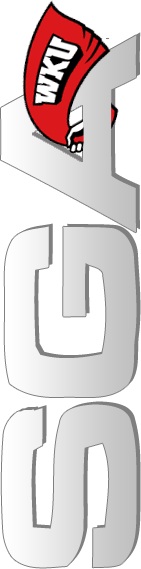 Executive Cabinet Minutes 4/7/15Officers Present: President Nicki TaylorExecutive Vice President Nolan MilesAdministrative Vice President Liz KoehlerSpeaker of the Student Senate Jay Todd RicheyChief of Staff Seth ChurchDirector of Public Relations Sawyer CoffeyDirector of Academic and Student Affairs Megan SkaggsOfficers Not Present:Director of Information Technology Sarah HazelipThe meeting of the Executive Cabinet of the Western Kentucky University Student Government Association was called to order at 6:35 PM in the SGA Senate Chambers in the Downing Student Union by President Nicki Taylor. Minutes approved by unanimous consent.Bill 6-15-S approved by unanimous consent. Meeting adjourned by unanimous consent at 6:38 PM. 